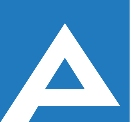 Agenţia Naţională pentru Ocuparea Forţei de MuncăLista candidaţilor care au promovat proba scrisă și sunt admişi la interviuNr. d/oNume, PrenumeComentarii1.Drăgălin CristinaInterviul va avea loc la data 18.06.2021, ora 13.00, bir. 618